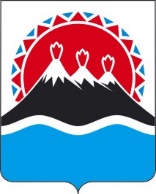 П О С Т А Н О В Л Е Н И ЕПРАВИТЕЛЬСТВА  КАМЧАТСКОГО КРАЯг. Петропавловск-КамчатскийВ соответствии со статьей 6, частью 1 статьи 60, статьей 63.1 Федерального закона от 10.01.2002 № 7-ФЗ «Об охране окружающей среды», статьями 6 и 24 Федерального закона от 24.04.1995 № 52-ФЗ «О животном мире», статьей 60.15 Лесного кодекса Российской Федерации, пунктом 10 статьи 5 Закона Камчатского края от 04.07.2008 № 85 «Об охране окружающей среды в Камчатском крае», постановлением Правительства Камчатского края от 14.04.2009 № 174-П «Об учреждении Красной книги Камчатского края»ПРАВИТЕЛЬСТВО ПОСТАНОВЛЯЕТ:Утвердить порядок ведения Красной книги Камчатского края согласно приложению 1 к настоящему постановлению. Признать утратившим силу постановление Правительства Камчатского края от 06.11.2099 № 146-П «Об утверждении порядка ведения Красной книги Камчатского края».Настоящее постановление вступает в силу после дня его официального опубликования.Приложение 1 к постановлению Правительства Камчатского краяот [Дата регистрации] № [Номер документа]  Порядок ведения Красной книги Камчатского края1. Общие положенияНастоящий порядок определяет процедуру и общие требования к ведению Красной книги Камчатского края. Красная книга Камчатского края содержит свод документированной информации о состоянии, распространении, категориях статуса редкости и статуса угрозы исчезновения и мер охраны (далее – категории статуса редкости), с целью обеспечения сохранения и восстановления редких и находящихся под угрозой исчезновения видов (подвидов, популяций) диких животных и дикорастущих растений и грибов (далее – объекты животного и растительного мира), обитающих (произрастающих) на территории Камчатского края и в прилегающих морских акваториях, согласно Перечню редких и находящихся под угрозой исчезновения объектов животного и растительного мира, занесенных в Красную книгу Камчатского края, утверждаемому постановлением Правительством Камчатского края. Красная книга Камчатского края включает:1) перечень объектов животного и растительного мира, занесенных в Красную книгу Камчатского края, обитающих (произрастающих) на территории Камчатского края и в прилегающих морских акваториях, в том числе объектов животного и растительного мира, занесенных в Красную книгу Российской Федерации;2) перечень объектов животного и растительного мира, исчезнувших с территории Камчатского края и прилегающих морских акваторий.Красная книга Камчатского края ведется Министерством природных ресурсов и экологии Камчатского края (далее – Министерство) во взаимодействии с исполнительными органами, научными и природоохранными организациями и учреждениями, деятельность которых связана с регулированием использования, изучением, охраной, восстановлением численности редких и находящихся под угрозой исчезновения объектов животного и растительного мира, обитающих (произрастающих) на территории Камчатского края и в прилегающих морских акваториях. Решения о занесении в Красную книгу Камчатского края объектов животного и растительного мира, об исключении из Красной книги Камчатского края объектов животного и растительного мира, об изменении категории статуса редкости объектов животного и растительного мира, занесенных в Красную книгу Камчатского края, принимаются Правительством Камчатского края на основании рекомендаций Комиссии по редким и находящимся под угрозой исчезновения животным, растениям и грибам Камчатского края (далее – Комиссия), образованной приказом Министерства.Комиссия осуществляет свою деятельность в соответствии с положением, утверждаемым приказом Министерства (далее – Положение).2. Основные мероприятия по ведению Красной книги Камчатского края6. Ведение Красной книги Камчатского края включает:1) занесение в Красную книгу Камчатского края (исключение из Красной книги Камчатского края) объектов животного и растительного мира, изменение категории статуса редкости объектов животного и растительного мира на основании данных государственного экологического мониторинга (государственного мониторинга окружающей среды) и опубликованных научных данных;2) сбор и анализ научных данных о современном состоянии и тенденциях изменения состояния объектов животного и растительного мира, занесенных в Красную книгу Камчатского края;3) организацию и ведение государственного мониторинга объектов животного и растительного мира, занесенных в Красную книгу Камчатского края, в соответствии с требованиями, предусмотренными статьей 63.1 Федерального закона от 10.01.2002 № 7-ФЗ «Об охране окружающей среды», статьей 24 Федерального закона от 24.04.1995 № 52-ФЗ «О животном мире»;4) подготовку и ведение в формате Красной книги государственного кадастра объектов животного и растительного мира, включенных в Перечень редких и находящихся под угрозой исчезновения объектов животного и растительного мира, занесенных в Красную книгу Камчатского края, утвержденный постановлением Правительством Камчатского края;5) разработку и реализацию в рамках Государственных программ Камчатского края специальных мер по охране и восстановлению численности, сохранению ключевых мест обитания объектов животного и растительного мира, занесенных в Красную книгу Камчатского края, включая организацию особо охраняемых природных территорий регионального значения, питомников, рыбоводных центров по воспроизводству объектов животного и растительного мира в искусственной среде обитания для их последующей реинтродукции в естественную среду обитания,  осуществление специальных биотехнических и иных мероприятий в целях повышения численности (далее – специальные меры охраны);6) разработку и реализацию собственниками земельных участков, землепользователями, землевладельцами и арендаторами земельных участков при использовании земельных участков обязательных мероприятий по сохранению объектов животного и растительного мира и мест их обитания (произрастания) в соответствии с законодательством Российской Федерации;7) размещение в информационно-телекоммуникационной сети «Интернет» на официальном сайте исполнительных органов Камчатского края на странице Министерства не менее, чем за 180 дней до дня принятия соответствующих решений, предложений о занесении (об исключении) в Красную книгу Камчатского края объектов животного и растительного мира, а также обосновывающие и пояснительные материалы (данные государственного мониторинга);8) подготовку к изданию, издание и распространение Красной книги Камчатского края не реже одного раза в 10 лет;9) информационное обеспечение ведения Красной книги Камчатского края, включая организацию работы по формированию экологической культуры.7. Сбор и анализ научных данных о современном состоянии и тенденциях изменения состояния объектов животного и растительного мира, занесенных в Красную книгу Камчатского края, осуществляется при ведении государственного мониторинга и государственного кадастра объектов животного мира, при ведении государственного охотхозяйственного реестра и государственного лесного реестра, государственного мониторинга водных биоресурсов и государственного рыбохозяйственного реестра.8. Разработка и реализация специальных мер охраны представляет собой разработку и установление Правительством Камчатского края особого правового режима охраны и использования объектов животного и растительного мира, занесенных в Красную книгу Камчатского края, включая специальные меры по охране среды их обитания (произрастания) и путей миграции.9. Объекты животного и растительного мира, занесенные в Красную книгу Камчатского края, относятся к одной из следующих категорий статуса редкости:1) категория 0 - Вероятно исчезнувшие;2) категория 1 - Находящиеся под угрозой исчезновения;3) категория 2 - Сокращающиеся в численности и (или) распространении;4) категория 3 - Редкие;5) категория 4 - Неопределенные по статусу;6) категория 5 - Восстанавливаемые и восстанавливающиеся.10.  Основаниями для занесения в Красную книгу Камчатского края объектов животного и растительного мира, нуждающихся в специальных мерах охраны, постоянно или временно обитающие (произрастающие) в естественных условиях на территории Камчатского края и в прилегающих морских акваториях, повышения категории статуса редкости объекта являются:1) занесение объектов в Красную книгу Российской Федерации;2) включение в списки объектов, находящихся под охраной международных соглашений и конвенций, Красный список Международного союза охраны природы и Красную книгу государств – участников Содружества Независимых Государств;3) данные о резком сокращении численности, достигшей за последние 5 лет критически низкого уровня; 4) данные о сокращении ареала объектов животного и растительного мира, увеличении фрагментации ареала, ведущей к географической изоляции популяций; 5) отнесение объектов, имеющих ключевое значение для сохранения и поддержания биологического разнообразия экосистем Камчатского края, к уязвимым, узкоареальным, эндемичным, географически изолированным, находящимся на границе ареала;6) отнесение объектов к ценным в экономическом отношении, численность которых при существующих темпах изъятия или иного антропогенного воздействия катастрофически снижается, в связи с чем возникала угроза фрагментации, сокращения их ареала и численности, утраты;7) утрата (вымирание) вида.11. Основаниями для исключения из Красной книги Камчатского края, снижения статуса категории редкости объектов животного и растительного мира, нуждающихся в специальных мерах охраны, постоянно или временно обитающие (произрастающие) в естественных условиях на территории Камчатского края и в прилегающих морских акваториях, являются данные:1) об исключении объекта из Красной книги Российской Федерации;2) о снижении категории статуса редкости объекта в Красной книге Российской Федерации;3) государственного мониторинга, показывающие восстановление ареала и численности объекта до значений, обеспечивающих жизнеспособность и стабильное воспроизводство популяции, данные о положительных изменениях условий его существования или другие данные, свидетельствующие об отсутствии дальнейшей необходимости реализации специальных мер по его сохранению и восстановлению;3. Процедура занесения в Красную книгу Камчатского края (исключения из Красной книги Камчатского края), изменения категории статуса редкости объектов животного и растительного мира12. Предложения исполнительных органов Российской Федерации, исполнительных органов Камчатского края, органов местного самоуправления в Камчатском крае, организаций и граждан о внесении в Красную книгу Камчатского края, исключении из нее объектов животного и растительного мира, изменении категории статуса редкости объектов животного и растительного мира направляются в Комиссию, которая по результатам их рассмотрения готовит рекомендации о целесообразности (нецелесообразности) занесения в Красную книгу Камчатского края, исключении из нее объектов животного и растительного мира или изменении категории статуса редкости объектов животного и растительного мира с учетом требований, предусмотренных частями 8 и 9 настоящего Порядка.Подготовка указанных рекомендаций и их направление в Министерство осуществляется Комиссией в порядке и сроки, установленные Положением.13. Министерство в течение 10 рабочих дней со дня получения рекомендаций Комиссии о целесообразности занесения в Красную книгу Камчатского края, исключения из нее объектов животного и растительного мира или изменения категории статуса редкости объектов животного и растительного мира готовит проект постановления Правительства Камчатского края о внесении изменений в постановление Правительства Камчатского края об утверждении Перечня редких и находящихся под угрозой исчезновения объектов животного и растительного мира, занесенных в Красную книгу Камчатского края, и направляет его в установленном порядке в Правительство Камчатского края с приложением рекомендаций Комиссии.14. Сведения о редких видах растений, занесенных в Красную книгу Камчатского края, произрастающих на лесном участке, подлежат включению в лесохозяйственный регламент лесничества и проект освоения лесов в соответствии с приказом Министерства природных ресурсов и экологии Российской Федерации от 29.05.2017 № 264 «Об утверждении особенностей охраны в лесах редких и находящихся под угрозой исчезновения деревьев, кустарников, лиан, иных лесных растений, занесенных в Красную книгу Российской Федерации или красные книги субъектов Российской Федерации».4. Подготовка к изданию, издание Красной книги Камчатского края15. Подготовка к изданию Красной книги Камчатского края включает:1) формирование с участием научных организаций и учреждений, согласно общепринятой для каждого макротаксона животных, растений и грибов систематикой, перечней объектов животного и растительного мира, занесенных в Красную книгу Российской Федерации, в соответствии с требованиями, установленными частью 3, пунктом 4 части 6 настоящего Порядка;2) подготовку рукописи Красной книги Камчатского края и электронного макета, включая необходимый иллюстративный и картографический материал с учетом предложений Комиссии.16. В перечнях объектов животного и растительного мира, занесенных в Красную книгу Камчатского края или исключенных из нее, указывается название (на русском и латинском языках), категория редкости вида и область распространения путем перечисления муниципальных районов и особо охраняемых природных территории, на территории которых данный объект обитает (произрастает).17. Информация о каждом объекте животного или растительного мира, занесенном в Красную книгу Камчатского края, должна быть представлена в  виде отдельной страницы, содержащей следующие данные: русское и латинское название вида, систематическое положение, категория статуса в Красной книге Камчатского края (а также в Красном списке Международного союза охраны природы и Красной книге Российской Федерации в случае, если вид занесен в таковые), распространение на территории Камчатского края в целом, оценка численности (плотности) на территории Камчатского края и ее динамики, типичные и характерные места обитания (произрастания), краткие особенности биологии, основные лимитирующие факторы, необходимые и принятые меры охраны, список основных литературных источников. Каждая статья должна сопровождаться цветным рисунком, изображающим данный объект животного или растительного мира, а также схематической картой Камчатского края, на которой показаны основные места его распространения.18. Подготовка к изданию, издание Красной книги Камчатского края осуществляется за счет средств краевого бюджета. [Дата регистрации]№[Номер документа]Об утверждении порядка ведения Красной книги Камчатского краяПредседатель Правительства Камчатского края[горизонтальный штамп подписи 1]Е.А. Чекин